<Commission>{AFCO}Výbor pro ústavní záležitosti</Commission><RefProc>2017/2264</RefProc><RefTypeProc>(REG)</RefTypeProc><Date>{09/01/2018}9.1.2018</Date><TitreType>NÁVRH ZPRÁVY</TitreType><Titre>o změně čl. 174 odst. 8 jednacího řádu Parlamentu o pořadí při hlasování o pozměňovacích návrzích</Titre><DocRef>(2017/2264(REG))</DocRef><Commission>{AFCO}Výbor pro ústavní záležitosti</Commission>Zpravodaj: <Depute>Richard Corbett</Depute>PR_REGOBSAHStranaNÁVRH ROZHODNUTÍ EVROPSKÉHO PARLAMENTU	3NÁVRH ROZHODNUTÍ EVROPSKÉHO PARLAMENTUo změně čl. 174 odst. 8 jednacího řádu Parlamentu o pořadí při hlasování o pozměňovacích návrzích(2017/2264(REG))Evropský parlament,–	s ohledem na dopis svého předsedy ze dne 7. června 2017,,–	s ohledem na články 226 a 227 jednacího řádu,–	s ohledem na zprávu Výboru pro ústavní záležitosti (A8-0000/2018),1.	rozhoduje o změně jednacího řádu, jak je uvedeno níže;2.	upozorňuje, že změna vstoupí v platnost prvním dnem příštího dílčího zasedání;3.	pověřuje svého předsedu, aby pro informaci předal toto rozhodnutí Radě a Komisi.<RepeatBlock-Amend><Amend>Pozměňovací návrh		<NumAm>1</NumAm><DocAmend>Jednací řád Evropského parlamentu</DocAmend><Article>Čl. 174 – odst. 8 – pododstavec 1</Article>Or. <Original>{EN}en</Original></Amend></RepeatBlock-Amend>Evropský parlament2014-2019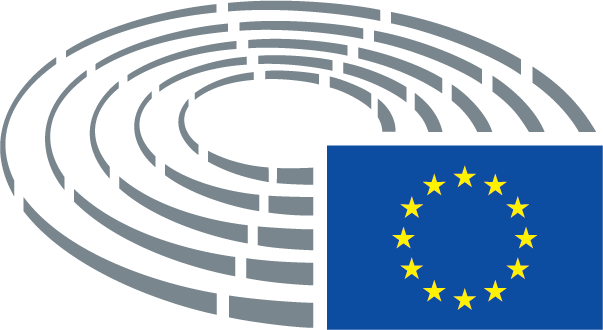 Původní zněníPozměňovací návrh8.	Předseda může po přijetí nebo zamítnutí určitého pozměňovacího návrhu rozhodnout, že se o několika jiných pozměňovacích návrzích s podobným obsahem nebo cílem bude hlasovat najednou. Předseda může před tímto rozhodnutím požádat Parlament o souhlas.8.	Předseda může po přijetí nebo zamítnutí určitého pozměňovacího návrhu rozhodnout, že se o několika jiných pozměňovacích návrzích s podobným obsahem, podobným cílem nebo od téhož autora bude hlasovat najednou. Na žádost politické skupiny nebo poslanců dosahujících přinejmenším nízké prahové hodnoty požádá předseda před přijetím tohoto rozhodnutí Parlament o souhlas.